      News Release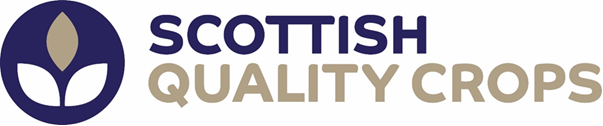 Date			: 03 May 2022Number		: 01/22Contact		: Teresa DougallTelephone		: 07563 391358Email			: teresa.dougall@scottishqualitycrops.co.uk SQC URGE MEMBERS TO BOOK AUDITS EARLYWith combine season just around the corner, Scottish Quality Crops are urging members to pre book their audit date early and ensure adequate time for the provision of crop passports.    Andrew Moir, SQC Chairman, said “Planning is vital at this time of year and I know how busy things can get.  Changing weather does not help the situation – when it is good, we all want to be out there, getting the work done.  The assessors want to work with our members to make the organising of your audit as simple as possible and understand that part of this is organising a time that best suits.  However, we all need to work with our certification body and assessors – making sure that there is then adequate boots on the ground when and where needed.  And to do this, a certain element of planning is required.  I would urge all members who will need their passports in the next couple of months to contact LRQA as soon as possible and organise a date.”Andrew also said, “We are working closely with LRQA to streamline the process – meaning that you do not need to wait until contacted by an auditor to set your date.  Why not organise it a time that better suits you?  At SQC, we are working hard to communicate this message widely – to allow everyone to work better together.  To book your audit, you can call LRQA direct on 0131 619 2100 or email sqc-ca@lr.org.”ENDS